Керуючись ст. 25 та ч.1 ст.59 Закону України «Про місцеве самоврядування в Україні», відповідно до ст.7 Закону України «Про засади державної регуляторної політики у сфері господарської діяльності», з метою забезпечення здійснення державної регуляторної політики у сфері господарської діяльності, міська радаВ И Р І Ш И Л А:Затвердити План діяльності з підготовки проектів регуляторних актів Городоцької міської ради Львівської області та її виконавчого комітету на 2024 рік згідно з додатком.2 Контроль за виконанням даного рішення покласти на комісію з питань законності, регламенту, депутатської етики, забезпечення діяльності депутатів та комісію з питань бюджету, соціально-економічного розвитку, комунального майна і приватизації.Міський  голова						 Володимир РЕМЕНЯКДодаток до рішення сесії Городоцької міської ради Львівської області14.12.2023 № 23/41-6652План діяльності з підготовки проектів регуляторних актів Городоцької міської ради Львівської області та її виконавчого комітету на 2024 рікСекретар ради								Микола ЛУПІЙ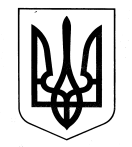 УКРАЇНАГОРОДОЦЬКА МІСЬКА РАДАЛЬВІВСЬКОЇ ОБЛАСТІ41 сесія восьмого скликанняРІШЕННЯ № 23/41-665214 грудня 2023 року								  м. ГородокПро затвердження Плану діяльності з підготовки проектів регуляторних актів Городоцької міської ради Львівської області та її виконавчого комітету на 2024 рік№ п/пНазва регуляторного актуВизначення виду проекту регуляторного актаЦілі прийняттяТермін підготовкиНазва структурного підрозділуА123451Про затвердження Порядку встановлення відкритих літніх майданчиків біля закладів ресторанного господарства на території Городоцької громадиПроект рішення сесіїВрегулювання питання розміщення літніх майданчиків на території громадиIII квартал 2024 рокуВідділ місто-будування та архітектури, ЖКГ та захис-ту довкілля Відділ земельних відносинЮридичний сектор 2Про затвердження Положення про розміщення зовнішньої реклами на території Городоцької міської радиПроект рішення виконкомуВрегулювання питання розміщення зовнішньої реклами на території громадиII квартал 2024 рокуВідділ місто-будування та архітектури, ЖКГ та захисту довкілля Юридичний сектор 3Про затвердження Правил благоустрою на території Городоцької міської радиПроект рішення виконкомуВрегулювання питання благоустрою на території громадиII квартал 2024 рокуВідділ місто-будування та архітектури, ЖКГ та захис-ту довкілля Юридичний сектор 4Про встановлення ставок та пільг із сплати податку на нерухоме майно, відмінне від земельної ділянки на території Городоцької міської ради Львівської області з 1 січня 2025 рокуПроект рішення сесіїМобілізація надходжень до місцевого бюджетуI-II квартал 2024 рокуФінансове управління5Про затвердження ставок земельного податку та пільг із сплати земельного податку на території Городоцької міської ради з 1 січня 2025 рокуПроект рішення сесіїМобілізація надходжень до місцевого бюджетуI-II квартал 2024 рокуВідділ земельних відносинЮридичний сектор6Про затвердження ставок орендної плати за земельні ділянки державної та комунальної власності, відповідно до цільового призначення земель, на території Городоцької міської ради з 1 січня 2025 рокуПроект рішення сесіїМобілізація надходжень до місцевого бюджетуI-II квартал 2024 рокуВідділ земельних відносинЮридичний сектор